A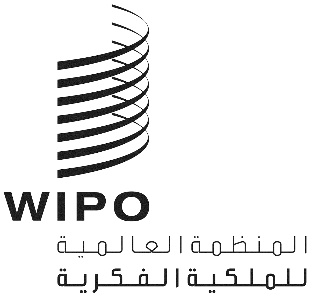 الأصل: بالإنكليزيةالتاريخ: 22 نوفمبر 2019اللجنة المعنية بالتنمية والملكية الفكريةالدورة الرابعة والعشرونجنيف، من 18 إلى 22 نوفمبر 2019ملخص الرئيسعُقدت الدورة الرابعة والعشرون للجنة المعنية بالتنمية والملكية الفكرية (لجنة التنمية أو اللجنة) في الفترة الممتدة من 18 إلى 22 نوفمبر 2019. وحضر الدورة 94 دولة عضوا و19 مراقبا. وافتتح الدورة السيد فرانسس غري، المدير العام للويبو. فأشاد بالمشاركة النشطة للدول الأعضاء وبالتزامها المستمر بالعمل الجاري في لجنة التنمية. وأشار إلى عدة أمور منها نجاح المؤتمر الدولي بشأن "الملكية الفكرية والتنمية - كيفية الاستفادة من نظام الملكية الفكرية" الذي عُقد في 20 مايو 2019. وأشار أيضاً إلى مبادرة الويبو الرائدة للاستعاضة عن المحضر الحرفي للجنة التنمية بمستخرج نصي مؤتمت بالكامل لتسجيلات الدورة، وأبدى أمله في أن تعود تلك المبادرة بالفائدة على الدول الأعضاء.وفي إطار البند 2 من جدول الأعمال، اعتمدت اللجنة مشروع جدول الأعمال الوارد في الوثيقة CDIP/24/1 Prov.3.وفي إطار البند 3 من جدول الأعمال، نظرت اللجنة في اعتماد المراقبين وفقاً لما ورد في الوثيقة CDIP/24/13. وقررت أن تعتمد منظمة غير حكومية بصفة مراقب مؤقت، وهي مركز أبحاث النظم الإيكولوجية الريادية المدعومة بالابتكار (RISE).وفي إطار البند 4 من جدول الأعمال، اعتمدت اللجنة مشروع تقرير دورتها الثالثة والعشرين الوارد في الوثيقة CDIP/23/17 Prov.‎ مع تصويب في الفقرة 29 قدَّمه وفد الصين إلى الأمانة.وفي إطار البند 5 من جدول الأعمال، استمعت اللجنة إلى البيانات العامة. وأشارت الوفود إلى أن مضمون مختلف الوثائق المدرجة في جدول الأعمال يقف شاهداً على حجم العمل الدؤوب للجنة، والالتزام المستمر للدول الأعضاء والويبو بتنفيذ توصيات أجندة التنمية، والخبرات المتاحة لتنفيذ مشروعات أجندة التنمية. إذ تكتسي مشروعات أجندة التنمية أهمية محورية في تعزيز قدرة الدول الأعضاء على الاستفادة من نظام الملكية الفكرية في تحقيق أهدافها الإنمائية الاقتصادية الاجتماعية. وأكدت الوفود استعدادها للانخراط في مناقشات بناءة وإيجابية في إطار اللجنة.وفي إطار البند 6 من جدول الأعمال، نظرت اللجنة في ما يلي:التقارير المرحلية الواردة في الوثيقة CDIP/24/2. وأحاطت اللجنة علماً بالوثيقة CDIP/24/2 ومرفقاتها. ووافقت على تمديد مدته ثلاثة أشهر لتنفيذ مشروع إدارة الملكية الفكرية ونقل التكنولوجيا: الترويج لاستخدام الملكية الفكرية على نحو فعال في البلدان النامية والبلدان الأقل نموا والبلدان التي تمر اقتصاداتها بمرحلة انتقالية، دون أن يترتب على ذلك التمديد أي آثار على الميزانية.تقرير الإنجاز حول استخدام المعلومات الموجودة في الملك العام لأغراض التنمية الاقتصادية، الوارد في الوثيقة CDIP/24/3. وأحاطت اللجنة علما بالمعلومات الواردة في التقرير.تقرير عن تقييم مشروع استخدام المعلومات الموجودة في الملك العام لأغراض التنمية الاقتصادية، الوارد في الوثيقة CDIP/24/11. وأحاطت اللجنة علما بالمعلومات الواردة في التقرير.تقرير إنجاز المشروع المعني الملكية الفكرية والسياحة والثقافة: دعم الأهداف الإنمائية والنهوض بالتراث الثقافي في مصر وغيرها من البلدان النامية، الوارد في الوثيقة CDIP/24/4. وأحاطت اللجنة علما بالمعلومات الواردة في التقرير.تقرير تقييمي لمشروع الملكية الفكرية والسياحة والثقافة: دعم الأهداف الإنمائية والنهوض بالتراث الثقافي في مصر وغيرها من البلدان النامية، الوارد في الوثيقة CDIP/24/10. وأحاطت اللجنة علما بالمعلومات الواردة في التقرير.تقرير عن المؤتمر الدولي المعني بالملكية الفكرية والتنمية - كيفية الاستفادة من نظام الملكية الفكرية (20 مايو 2019)، الوارد في الوثيقة CDIP/24/5. وأحاطت اللجنة علما بالمعلومات الواردة في التقرير.تقرير عن المؤتمر الدولي الموجه للبلدان الأقل نمواً والبلدان النامية بشأن حق المؤلف وإدارة معلومات القطاع العام، الوارد في الوثيقة CDIP/24/6. وأحاطت اللجنة علما بالمعلومات الواردة في التقرير.عرض الأمانة عن آلية تحديث قاعدة بيانات مواطن المرونة والندوات الشبكية الخاصة بالمساعدة التقنية.مساهمة مختلف هيئات الويبو في تنفيذ ما يعنيها من توصيات أجندة التنمية، الواردة في الوثيقة CDIP/24/12. وأحاطت اللجنة علما بالمعلومات الواردة في الوثيقة.وفي إطار البند 6 "1" من جدول الأعمال، نظرت اللجنة في تقرير عن تنفيذ قرار الدول الأعضاء بشأن مساعدة الويبو التقنية، الوارد في الوثيقة CDIP/24/8؛ وأعربت عن تقديرها للعمل الذي قامت به الأمانة في تنفيذ ذلك القرار.وفي إطار البند 7 من جدول الأعمال، نظرت اللجنة في ما يلي:ملخص الدراسة بشأن الملكية الفكرية وتطبيقات الأجهزة المحمولة، الوارد في الوثيقة CDIP/24/INF/2. وأحاطت اللجنة علما بالمعلومات الواردة في الدراسة.ملخص دراسة نطاق بشأن توافر أدوات الملكية الفكرية واستخدامها لحماية تطبيقات الأجهزة المحمولة في البلدان الثلاثة المستفيدة، وهي كينيا وترينيداد وتوباغو والفلبين، الوارد في الوثيقة CDIP/24/INF/5. وأحاطت اللجنة علما بالمعلومات الواردة في الدراسة.الاقتراح المعدَّل لمشروع مقدم من دولة بوليفيا المتعددة القوميات بشأن تسجيل العلامات الجماعية للشركات المحلية بصفته قضية محورية في التنمية الاقتصادية، الوارد في الوثيقة CDIP/24/9. ووافقت اللجنة على اقتراح المشروع كما ورد في الوثيقة CDIP/24/9 وكلفت الأمانة بتنفيذه.اقتراح المشروع الخاص باستخدام الاختراعات التي آلت إلى الملك العام، الوارد في الوثيقة CDIP/24/16. وأحاطت اللجنة علما باقتراح المشروع وقررت استئناف النظر فيه إبّان دورتها الخامسة والعشرين.مناقشة بشأن البند الفرعي الخاص بالمؤتمر الدولي المنظّم مرّة كل سنتين بشأن الملكية الفكرية والتنمية والمزمع عقده في عام 2021. وقررت اللجنة أن يكون الموضوع الفرعي للمؤتمر الدولي المزمع عقده في عام 2021 "الابتكار في التكنولوجيات الخضراء من أجل تحقيق التنمية المستدامة".مناقشة الموضوعات المقبلة تحت بند جدول الأعمال "الملكية الفكرية والتنمية". واعتمدت اللجنة القرارات التالية:أن تناقش موضوع "دور التكنولوجيا ومراكز دعم التكنولوجيا والابتكار في حفز نقل الابتكار والتكنولوجيا: الفرص والتحديات" إبّان دورتها السادسة والعشرين.أن تناقش موضوع "الملكية الفكرية والابتكار: استراتيجيات العلامات التجارية والتصاميم لأصحاب الأعمال" إبّان دورتها السابعة والعشرين.أن تناقش موضوع "تسويق الملكية الفكرية ونقل التكنولوجيا" إبّان دورتها الثامنة والعشرين.أن تطلب من الأمانة تقديم عرض عن كل من الموضوعات المذكورة آنفاً.أن تطلب من الأمانة تحديث قائمة الموضوعات التي اقترحت الدول الأعضاء مناقشتها خلال الدورات اللاحقة في ضوء الاقتراحات المقدَّمة إبّان الدورة الرابعة والعشرين.مقترح المشروع المقدم من وفود البرازيل وكندا وإندونيسيا وبولندا والمملكة المتحدة بشأن الوسائل الضامنة لنجاح مقترحات مشروعات أجندة التنمية، الوارد في الوثيقة CDIP/24/14. ووافقت اللجنة على مقترح المشروع الوارد في الوثيقة CDIP/24/14 مع إدخال بعض التعديلات، وأشارت إلى أن الدليل والموارد الإضافية المزمع إعدادها في إطار ذلك المشروع لن تكون ملزمة لأي من الدول الأعضاء في إعداد اقتراح مشروع يُنفَّذ في إطار أجندة التنمية، ولا في تنفيذ أي من المشروعات الموافق عليها. وفضلاً عن ذلك، لن يحل الدليل ولا الموارد الإضافية محل الدعم الذي تقدِّمه الأمانة في إعداد اقتراحات المشروعات وفي تنفيذ المشروعات الموافق عليها.واستمعت اللجنة لعرض من الأمانة عن مبادرة للويبو بعنوان "ويبو ليكس - الأحكام القضائية".مواصلة مناقشة اقتراح الأمانة بشأن الإجراءات واستراتيجيات التنفيذ الخاصة بالتوصيات المعتمدة المنبثقة عن توصيات الاستعراض المستقل والخيارات بشأن الإبلاغ والاستعراض، الوارد في الوثيقة CDIP/23/8. ووافقت اللجنة على استراتيجية التنفيذ 13 كما وردت في الوثيقة CDIP/23/8. وستستأنف اللجنة مناقشة الاستراتيجيات 1 و2 و3 و4 و7 و15 فضلاً عن الخيارات بشأن الإبلاغ والاستعراض، بصيغتها الواردة في الوثيقة CDIP/23/8، إبّان دورتها التالية.الاقتراح الجديد للدول الأعضاء عن الخطوات المستقبلية بشأن الإجراءات واستراتيجيات التنفيذ الخاصة بالتوصيات المعتمدة المنبثقة عن توصيات الاستعراض المستقل، الوارد في الوثيقة CDIP/24/15. وقدِّمت الوثيقة CDIP/24/15 وأحاطت اللجنة علماً بالبيانات التي أدلت بها الدول الأعضاء والأمانة. ولم يُتوصل إلى اتفاق على مضمون الوثيقة. فقررت اللجنة إعادة النظر في الوثيقة إبّان دورتها التالية.المناقشة بشأن استعراض خارجي للمساعدة التقنية التي تقدمها الويبو في مجال التعاون لأغراض التنمية، الواردة في الوثائق CDIP/8/INF/1 وCDIP/9/15 وCDIP/9/16 وCDIP/16/6. وأحاطت اللجنة علماً بالتنفيذ النهائي للاقتراح الإسباني المعدَّل الوارد في الملحق الأول لملخص رئيس الدورة السابعة عشرة للجنة التنمية. وأحاطت اللجنة علماً أيضاً بالمناقشة المتعلقة بالوثائق CDIP/8/INF/1 وCDIP/9/15 وCDIP/9/16 وCDIP/16/6؛ وقررت أن تستخدم الوثيقة CDIP/24/8 وأي اقتراحات أخرى محتملة تقدِّمها الدول الأعضاء في المستقبل أساساً للمناقشات التالية. وقررت اللجنة أن المناقشات المتعلقة بمساعدة الويبو التقنية ستستمر في إطار البند الفرعي من جدول الأعمال بشأن "المساعدة التقنية التي تقدمها الويبو في مجال التعاون لأغراض التنمية".ملخص الدراسة عن الملكية الفكرية في السياحة والثقافة في سري لانكا، الوارد في الوثيقة CDIP/24/INF/3. وأحاطت اللجنة علما بالمعلومات الواردة في الدراسة.موجز الدراسة عن دور الملكية الفكرية في تنمية السياحة المستدامة في ناميبيا، الوارد في الوثيقة CDIP/24/INF/4. وأحاطت اللجنة علما بالمعلومات الواردة في الدراسة.وفي إطار البند 8 من جدول الأعمال "الملكية الفكرية والتنمية"، ناقشت اللجنة موضوع "الشركات الصغرى والصغيرة والمتوسطة والابتكار والملكية الفكرية" وأحاطت علماً بالتجارب والخبرات التي أتاحتها الدول الأعضاء في دعم الشركات الصغرى والصغيرة والمتوسطة في بلدانها. وأعربت الوفود عن تقديرها للعرض الوافي الذي قدَّمته الأمانة عن "الشركات الصغرى والصغيرة والمتوسطة والابتكار والملكية الفكرية".وفي إطار البند 9 من جدول الأعمال بشأن العمل المقبل، اتفقت اللجنة على قائمة بالمسائل والوثائق لأغراض دورتها المقبلة، قرأتها الأمانة.وأشارت اللجنة إلى أنه تماشياً مع الفقرة 32 من التقرير الموجز لسلسلة الاجتماعات التاسعة والخمسين لجمعيات الدول الأعضاء في الويبو (A/59/13)، ستُستبدل المحاضر الحرفية للدورتين الرابعة والعشرين والخامسة والعشرين للجنة التنمية بمستخرج نص مؤتمت بالكامل لتسجيلات الدورتين باللغة الإنكليزية يكون متزامناً مع التسجيلات المصوَّرة ومصحوباً بترجمة آلية إلى لغات الأمم المتحدة الرسمية الخمس الأخرى. ومن ثم، سيأخذ تقرير الدورة الجارية الشكل نفسه. وحرصاً على تحسين التقنية المؤتمتة لتحويل الصوت إلى نص، طُلب من الوفود أن ترسل تصويباتها الجوهرية المحتملة إلى الأمانة، مع استحسان أن تقوم بذلك قبل عقد الدورة التالية للجنة بأربع أسابيع.وسيكون هذا الملخص، إلى جانب ملخص رئيس الدورة الخامسة والعشرين للجنة، تقريرَ اللجنة إلى الجمعية العامة.[نهاية الوثيقة]